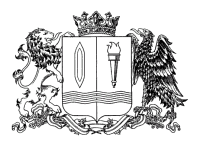 Ивановская областьФурмановский муниципальный районСОВЕТ ФУРМАНОВСКОГО ГОРОДСКОГО ПОСЕЛЕНИЯЧетвертого  созываРЕШЕНИЕот 28 января 2021 года								        	   № 8О внесении изменений и дополнений в Устав Фурмановского городского поселения Фурмановского муниципального района Ивановской областиВ соответствии с Федеральным законом от 06.10.2003г. №131-Ф3 «Об общих принципах организации местного самоуправления в Российской Федерации», Федеральным законом от 21.07.2005 № 97-ФЗ « О государственной регистрации уставов муниципальных образований», в целях приведения Устава Фурмановского городского поселения Фурмановского муниципального района Ивановской области в соответствие с действующим законодательством, Совет Фурмановского городского поселениярешил:1.Внести изменения и дополнения в Устав Фурмановского городского поселения Фурмановского муниципального района Ивановской области согласно Приложению.2.Направить настоящее Решение на государственную регистрацию в соответствии с действующим законодательством.3.Опубликовать настоящее Решение после государственной регистрации в соответствии с ч. 7 ст. 37 Устава Фурмановского городского поселения Фурмановского муниципального района Ивановской области в официальном источнике опубликования муниципальных правовых актов и иной официальной информации Совета Фурмановского городского поселения «Городской вестник» и разместить  на официальном сайте администрации Фурмановского муниципального района (www.furmanov.su) в информационно-телекоммуникационной сети «Интернет».4.Настоящее Решение вступает в силу со дня его официального опубликования.5. Пункт 2 приложения к решению вступает в силу не ранее 23.03.2021.6. Контроль за исполнением настоящего Решения возложить на постоянную комиссию Совета Фурмановского городского поселения по вопросам жилищно –коммунального хозяйства, местного самоуправления и социальной политике.Глава Фурмановского городского поселения                                          Т.Н.СмирноваПриложение  к Решению Совета Фурмановского городского поселения от 28.01. 2021 № 8Изменения и дополнения в Устав Фурмановского городского поселения Фурмановского муниципального района Ивановской области»принятый Решением Совета Фурмановского городского поселенияФурмановского муниципального района Ивановской области от 27.10.2011 г. № 73(в ред. Решений Совета Фурмановского городского поселенияот 24.05.2012 N 22, от 29.10.2012 N 45, от 28.03.2013 N 17,от 25.07.2013 N 28, от 31.03.2014 N 12, от 28.05.2015 N 20,от 24.05.2017 N 23, 26.11.2018 N 48, от 27.08.2020 N 40, от 19.11.2020  № 14 )Пункт 21 части 1 статьи 7  Устава изложить в следующей редакции:«21) утверждение генеральных планов поселения, правил землепользования и застройки, утверждение подготовленной на основе генеральных планов поселения документации по планировке территории, выдача градостроительного плана земельного участка, расположенного в границах поселения, выдача разрешений на строительство (за исключением случаев, предусмотренных Градостроительным кодексом Российской Федерации, иными федеральными законами), разрешений на ввод объектов в эксплуатацию при осуществлении строительства, реконструкции объектов капитального строительства, расположенных на территории поселения, утверждение местных нормативов градостроительного проектирования поселений, резервирование земель и изъятие земельных участков в границах поселения для муниципальных нужд, осуществление муниципального земельного контроля в границах поселения, осуществление в случаях, предусмотренных Градостроительным кодексом Российской Федерации, осмотров зданий, сооружений и выдача рекомендаций об устранении выявленных в ходе таких осмотров нарушений, направление уведомления о соответствии указанных в уведомлении о планируемых строительстве или реконструкции объекта индивидуального жилищного строительства или садового дома (далее - уведомление о планируемом строительстве) параметров объекта индивидуального жилищного строительства или садового дома установленным параметрам и допустимости размещения объекта индивидуального жилищного строительства или садового дома на земельном участке, уведомления о несоответствии указанных в уведомлении о планируемом строительстве параметров объекта индивидуального жилищного строительства или садового дома установленным параметрам и (или) недопустимости размещения объекта индивидуального жилищного строительства или садового дома на земельном участке, уведомления о соответствии или несоответствии построенных или реконструированных объекта индивидуального жилищного строительства или садового дома требованиям законодательства о градостроительной деятельности при строительстве или реконструкции объектов индивидуального жилищного строительства или садовых домов на земельных участках, расположенных на территории поселения, принятие в соответствии с гражданским законодательством Российской Федерации решения о сносе самовольной постройки, решения о сносе самовольной постройки или ее приведении в соответствие с предельными параметрами разрешенного строительства, реконструкции объектов капитального строительства, установленными правилами землепользования и застройки, документацией по планировке территории, или обязательными требованиями к параметрам объектов капитального строительства, установленными федеральными законами (далее также - приведение в соответствие с установленными требованиями), решения об изъятии земельного участка, не используемого по целевому назначению или используемого с нарушением законодательства Российской Федерации, осуществление сноса самовольной постройки или ее приведения в соответствие с установленными требованиями в случаях, предусмотренных Градостроительным кодексом Российской Федерации;».Пункт 40 части 1 статьи 7  Устава изложить в следующей редакции:40) участие в соответствии с федеральным законом в выполнении комплексных кадастровых работ.».Пункт 35 части 1 статьи 7  Устава признать утратившим силу.Пункт 13 части 1 статьи 8 Устава изложить в следующей редакции:«13) осуществление деятельности по обращению с животными без владельцев, обитающими на территории поселения;».Часть 1 статьи 8 Устава дополнить пунктами 17, 18 следующего содержания:«17) предоставление сотруднику, замещающему должность участкового уполномоченного полиции, и членам его семьи жилого помещения на период замещения сотрудником указанной должности;18) осуществление мероприятий по оказанию помощи лицам, находящимся в состоянии алкогольного, наркотического или иного токсического опьянения.».Пункт 3 части 1 статьи 9 Устава изложить в следующей редакции:«3) создание муниципальных предприятий и учреждений, осуществление финансового обеспечения деятельности муниципальных казенных учреждений и финансового обеспечения выполнения муниципального задания бюджетными и автономными муниципальными учреждениями, а также осуществление закупок товаров, работ, услуг для обеспечения муниципальных нужд;».Пункт 5 части 1 статьи 9 Устава признать утратившим силу.Часть 1 статьи 9.1 Устава изложить в следующей редакции:«1. Органы местного самоуправления поселения организуют и осуществляют муниципальный контроль за соблюдением требований, установленных муниципальными правовыми актами, принятыми по вопросам местного значения, а в случаях, если соответствующие виды контроля отнесены федеральными законами к полномочиям органов местного самоуправления поселения, также муниципальный контроль за соблюдением требований, установленных федеральными законами, законами Ивановской области.».Абзац 3 части 2 статьи 14  Устава изложить в следующей редакции:«Днем голосования на выборах в органы местного самоуправления является второе воскресенье сентября года, в котором истекают сроки полномочий указанных органов или депутатов указанных органов, а если сроки полномочий истекают в год проведения выборов депутатов Государственной Думы Федерального Собрания Российской Федерации очередного созыва, - день голосования на указанных выборах, за исключением случаев, предусмотренных федеральным законом.».Абзац 6 части 2 статьи 14  Устава исключить.В названии и тексте статьи 15 Устава слова «Глава Фурмановского городского поселения» в соответствующем падеже исключить.Дополнить Устав статьей 16.1 следующего содержания:  «Статья 16.1. Инициативные проекты1.В целях реализации мероприятий, имеющих приоритетное значение для жителей Фурмановского городского поселения или его части, по решению вопросов местного значения или иных вопросов, право решения которых предоставлено органам местного самоуправления, в администрацию Фурмановского муниципального района,  исполняющую полномочия исполнительно-распорядительного органа местного самоуправления Фурмановского городского поселения, может быть внесен инициативный проект. Порядок определения части территории поселения, на которой могут реализовываться инициативные проекты, устанавливается решением Совета Фурмановского городского поселения.2.Порядок выдвижения, внесения, обсуждения, рассмотрения инициативных проектов, а также проведения их конкурсного отбора устанавливается решением Совета Фурмановского городского поселения с учетом положений статьи 26.1. Федерального закона № 131-ФЗ.Проведение конкурсного отбора инициативных проектов возлагается на коллегиальный орган (комиссию), порядок формирования и деятельности которого определяется решением Совета Фурмановского городского поселения. 3.Инициативный проект подлежит обязательному рассмотрению администрацией Фурмановского муниципального района в течение 30 дней со дня его внесения. Информация о рассмотрении инициативного проекта администрацией Фурмановского муниципального района, о ходе реализации инициативного проекта, в том числе об использовании денежных средств, об имущественном и (или) трудовом участии заинтересованных в его реализации лиц, подлежит опубликованию (обнародованию) и размещению на официальном сайте администрации Фурмановского муниципального района в информационно-телекоммуникационной сети «Интернет». Отчет администрации Фурмановского муниципального района об итогах реализации инициативного проекта подлежит опубликованию (обнародованию) и размещению на официальном сайте администрации Фурмановского муниципального района в информационно-телекоммуникационной сети «Интернет» в течение 30 календарных дней со дня завершения реализации инициативного проекта.».  Часть 1 статьи 17 Устава изложить в следующей редакции:«1. Под территориальным общественным самоуправлением понимается самоорганизация граждан по месту их жительства на части территории поселения, для самостоятельного и под свою ответственность осуществления собственных инициатив по вопросам местного значения.Границы территории, на которой осуществляется территориальное общественное самоуправление, устанавливаются по предложению населения, проживающего на соответствующей территории, Советом Фурмановского городского поселения.». Часть 7 статьи 17 Устава дополнить пунктом 7 следующего содержания: «7)  обсуждение инициативного проекта и принятие решения по вопросу о его одобрении.». Статью 17 Устава дополнить частью 8.1 следующего содержания:«8.1. Органы территориального общественного самоуправления могут выдвигать инициативный проект в качестве инициаторов проекта.».Часть 1 статьи 19 Устава изложить в следующей редакции:«1. Для обсуждения вопросов местного значения, информирования населения о деятельности органов местного самоуправления и должностных лиц местного самоуправления, обсуждения вопросов внесения инициативных проектов и их рассмотрения, осуществления территориального общественного самоуправления на части территории поселения могут проводиться собрания граждан.». Часть 2 статьи 19 Устава дополнить абзацем следующего содержания:«В собрании граждан по вопросам внесения инициативных проектов и их рассмотрения вправе принимать участие жители соответствующей территории, достигшие шестнадцатилетнего возраста. Порядок назначения и проведения собрания граждан в целях рассмотрения и обсуждения вопросов внесения инициативных проектов определяется решением  Совета Фурмановского городского поселения.».  Часть 2 статьи 21 Устава изложить в следующей редакции: «2. В опросе граждан имеют право участвовать жители поселения, обладающие избирательным правом. В опросе граждан по вопросу выявления мнения граждан о поддержке инициативного проекта вправе участвовать жители поселения или его части, в которых предлагается реализовать инициативный проект, достигшие шестнадцатилетнего возраста.». Часть 3 статьи 21 Устава дополнить пунктом 3 следующего содержания:«3) жителей поселения или его части, в которых предлагается реализовать инициативный проект, достигших шестнадцатилетнего возраста, - для выявления мнения граждан о поддержке данного инициативного проекта.». Часть 5 статьи 21 Устава изложить в следующей редакции: «5. Решение о назначении опроса граждан принимается Советом Фурмановского городского поселения. Для проведения опроса граждан может использоваться официальный сайт администрации Фурмановского муниципального района (www.furmanov.su) в информационно-телекоммуникационной сети "Интернет". В решении Совета Фурмановского городского поселения о назначении опроса граждан устанавливаются:1) дата и сроки проведения опроса;2) формулировка вопроса (вопросов), предлагаемого (предлагаемых) при проведении опроса;3) методика проведения опроса;4) форма опросного листа;5) минимальная численность жителей поселения, участвующих в опросе;6) порядок идентификации участников опроса в случае проведения опроса граждан с использованием официального сайта администрации Фурмановского муниципального района в информационно-телекоммуникационной сети "Интернет".». Пункт 1 части 7 статьи 21 Устава изложить в следующей редакции:«1) за счет средств местного бюджета - при проведении опроса по инициативе органов местного самоуправления или жителей поселения;». Пункт 11 части 2 статьи 26 Устава исключить.Часть 6 статьи 28 Устава изложить в следующей редакции:6. Осуществляющий свои полномочия на постоянной основе депутат не вправе:1) заниматься предпринимательской деятельностью лично или через доверенных лиц;2) участвовать в управлении коммерческой или некоммерческой организацией, за исключением следующих случаев:а) участие на безвозмездной основе в управлении политической партией, органом профессионального союза, в том числе выборным органом первичной профсоюзной организации, созданной в органе местного самоуправления, аппарате избирательной комиссии поселения, участие в съезде (конференции) или общем собрании иной общественной организации, жилищного, жилищно-строительного, гаражного кооперативов, товарищества собственников недвижимости;б) участие на безвозмездной основе в управлении некоммерческой организацией (кроме участия в управлении политической партией, органом профессионального союза, в том числе выборным органом первичной профсоюзной организации, созданной в органе местного самоуправления, аппарате избирательной комиссии поселения, участия в съезде (конференции) или общем собрании иной общественной организации, жилищного, жилищно-строительного, гаражного кооперативов, товарищества собственников недвижимости) с предварительным уведомлением Губернатора Ивановской области в порядке, установленном законом Ивановской области;в) представление на безвозмездной основе интересов поселения в совете муниципальных образований Ивановской области, иных объединениях муниципальных образований, а также в их органах управления;г) представление на безвозмездной основе интересов поселения в органах управления и ревизионной комиссии организации, учредителем (акционером, участником) которой является поселение, в соответствии с муниципальными правовыми актами, определяющими порядок осуществления от имени поселения полномочий учредителя организации либо порядок управления находящимися в муниципальной собственности акциями (долями в уставном капитале);д) иные случаи, предусмотренные федеральными законами;».3) заниматься иной оплачиваемой деятельностью, за исключением преподавательской, научной и иной творческой деятельности. При этом преподавательская, научная и иная творческая деятельность не может финансироваться исключительно за счет средств иностранных государств, международных и иностранных организаций, иностранных граждан и лиц без гражданства, если иное не предусмотрено международным договором Российской Федерации или законодательством Российской Федерации;4) входить в состав органов управления, попечительских или наблюдательных советов, иных органов иностранных некоммерческих неправительственных организаций и действующих на территории Российской Федерации их структурных подразделений, если иное не предусмотрено международным договором Российской Федерации или законодательством Российской Федерации.».Абзац 2 части 6.1 статьи 28 Устава изложить в следующей редакции: «Полномочия депутата прекращаются досрочно в случае несоблюдения ограничений, запретов, неисполнения обязанностей, установленных Федеральным законом от 25 декабря 2008 года № 273-ФЗ «О противодействии коррупции», Федеральным законом от 3 декабря 2012 года № 230-ФЗ «О контроле за соответствием расходов лиц, замещающих государственные должности, и иных лиц их доходам», Федеральным законом от 7 мая 2013 года № 79-ФЗ «О запрете отдельным категориям лиц открывать и иметь счета (вклады), хранить наличные денежные средства и ценности в иностранных банках, расположенных за пределами территории Российской Федерации, владеть и (или) пользоваться иностранными финансовыми инструментами», если иное не предусмотрено Федеральным законом от 03.10.2003 № 131-ФЗ «Об общих принципах организации местного самоуправления в Российской Федерации».».Статью 28 Устава дополнить частью 6.3 следующего содержания:«6.3. К депутату Совета Фурмановского городского поселения, представившему недостоверные или неполные сведения о своих доходах, расходах, об имуществе и обязательствах имущественного характера, а также сведения о доходах, расходах, об имуществе и обязательствах имущественного характера своих супруги (супруга) и несовершеннолетних детей, если искажение этих сведений является несущественным, могут быть применены следующие меры ответственности:1) предупреждение;2) освобождение депутата от должности в Совете Фурмановского городского поселения с лишением права занимать должности в Совете Фурмановского городского поселения до прекращения срока его полномочий;3) освобождение от осуществления полномочий на постоянной основе с лишением права осуществлять полномочия на постоянной основе до прекращения срока его полномочий;4) запрет занимать должности в Совете Фурмановского городского поселения до прекращения срока его полномочий;5) запрет исполнять полномочия на постоянной основе до прекращения срока его полномочий.  К главе Фурмановского городского поселения, представившему недостоверные или неполные сведения о своих доходах, расходах, об имуществе и обязательствах имущественного характера, а также сведения о доходах, расходах, об имуществе и обязательствах имущественного характера своих супруги (супруга) и несовершеннолетних детей, если искажение этих сведений является несущественным, применяется мера ответственности -  предупреждение.Порядок принятия решения о применении к депутату, главе Фурмановского городского поселения указанных мер ответственности определяется решением Совета Фурмановского городского поселения в соответствии с настоящим Уставом.».Часть 8 статьи 29  Устава изложить в следующей редакции:«8. Депутату, Главе Фурмановского городского поселения, осуществляющему свои полномочия на постоянной основе, предоставляется ежегодный основной оплачиваемый отпуск продолжительностью 28 календарных дней и ежегодный дополнительный оплачиваемый отпуск в порядке, установленном Трудовым кодексом Российской Федерации.».Абзац 1 части 7 статьи 31 признать утратившим силу. Часть 7 статьи 37 Устава дополнить абзацем следующего содержания:«Для официального опубликования (обнародования) Устава Фурмановского городского поселения Фурмановского муниципального района Ивановской области, муниципального правового акта о внесении изменений и дополнений в Устав Фурмановского городского поселения  Фурмановского муниципального района Ивановской области также используется портал Минюста России «Нормативные правовые акты в Российской Федерации» (http://pravo-minjust.ru, http://право-минюст.рф, регистрация в качестве сетевого издания: Эл N ФС77-72471 от 05.03.2018).».Пункт 5 части 1 статьи 45  Устава изложить в следующей редакции:«5) безвозмездные поступления из других бюджетов бюджетной системы Российской Федерации, включая дотации на выравнивание бюджетной обеспеченности муниципальных образований, субсидии, дотации и иные межбюджетные трансферты, предоставляемые в соответствии со статьями 60, 63, 63.1, 65 Федерального закона от 06.10.2003 N 131-ФЗ "Об общих принципах организации местного самоуправления в Российской Федерации", и другие безвозмездные поступления.».